FICHA DE ALUMNADO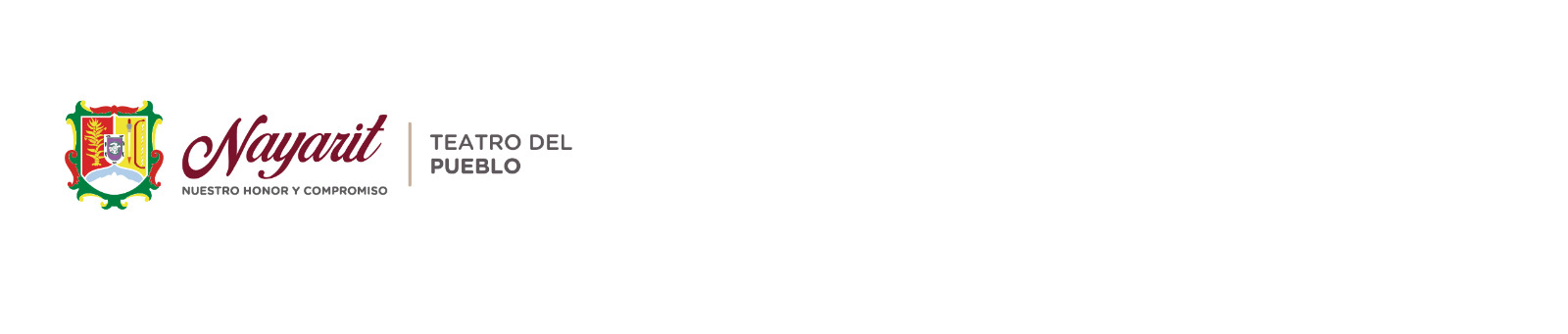 TALLERES ARTÍSTICOSPATRONATO DEL TEATRO DEL PUEBLO ALÍ CHUMACERODATOS DEL ALUMNONOMBRE COMPLETO:EDAD:                                                                                                                          SEXO:FECHA DE NACIMIENTO (D/M/A):LUGAR DE NACIMIENTO:NÚMERO TELEFÓNICO:CORREO ELECTRÓNICO:-DOMICILIO-CALLE:                                                                                                                                                           NÚMERO:COLONIA:                                                                                                                                                     CÓDIGO POSTAL:ENTRE CALLES:-CONTACTO-NOMBRE DEL PADRE:                                                                                                   NÚMERO DE CELULAR:NOMBRE DE LA MADRE:                                                                                              NÚMERO DE CELULAR:-ESTADO DE SALUD-ENFERMEDAD(ES) CRÓNICA(S) / ALERGIAS:MEDICACIÓN Y  DOSIS:ALERGIAS MEDICAMENTOSAS:NÚMERO ALTERNATIVO EN CASO DE EMERGENCIA:-DOCUMENTACIÓN-ADJUNTA CARTA RESPONSIVA:  	DOCUMENTO QUE PRESENTA:DOCUMENTO QUE ADJUNTA EL TUTOR:-OBSERVACIONES-NOTA: En caso de que el alumno sea menor de edad, es obligatorio adjuntar la carta responsiva debidamente requisitada y rubricada.